         Схема предохранителей и реле Ford Transit (2014-н.в.)Блок предохранителей в моторном отсеке.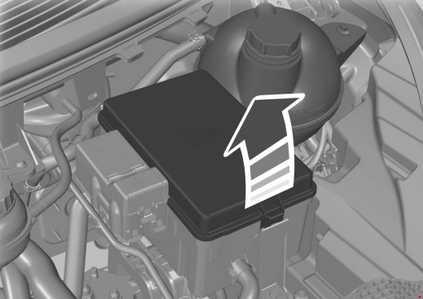 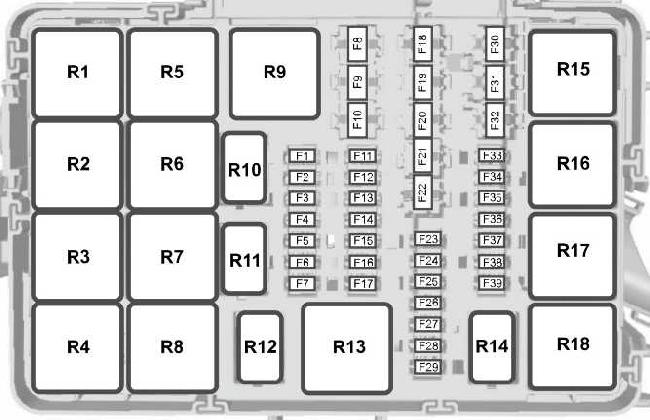 Блок предохранителей в салоне (2.0L дизель)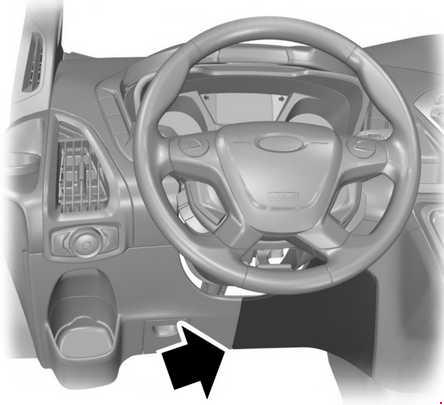 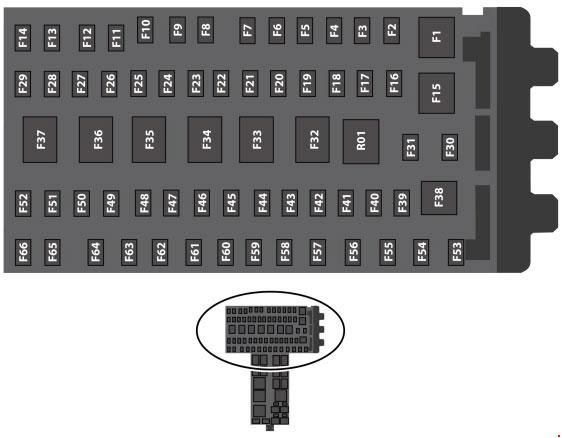 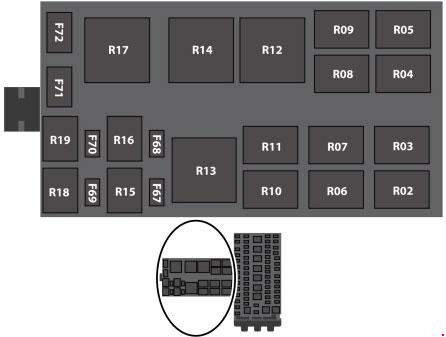 Блок предохранителей в салоне (2.2L дизель)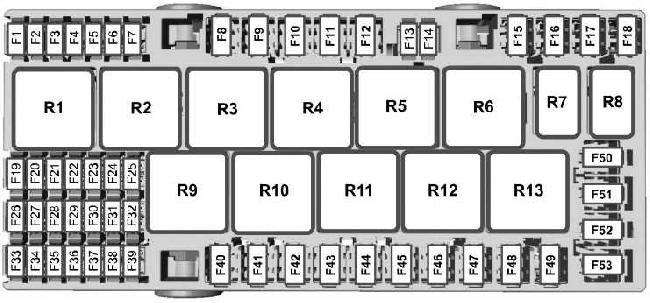 Блок предохранителей под сиденьем водителя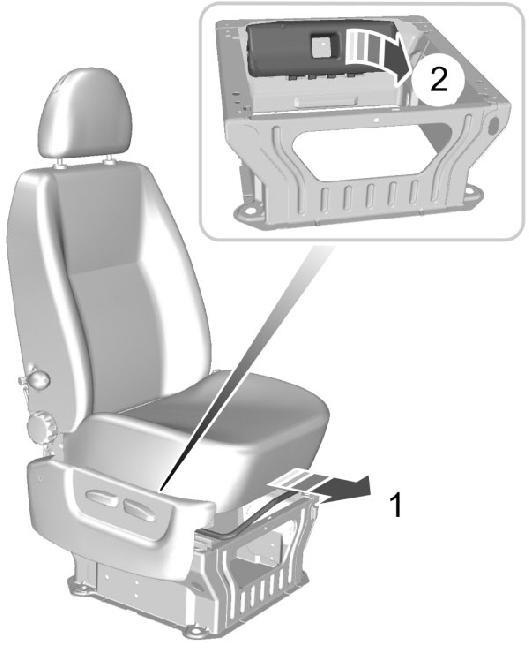 2.0 дизель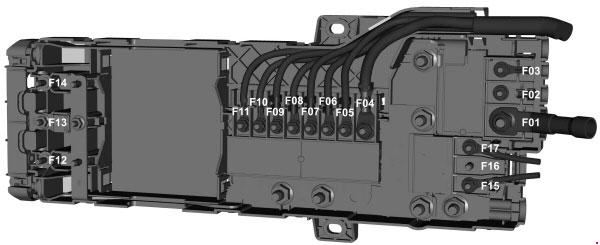 2.2 дизель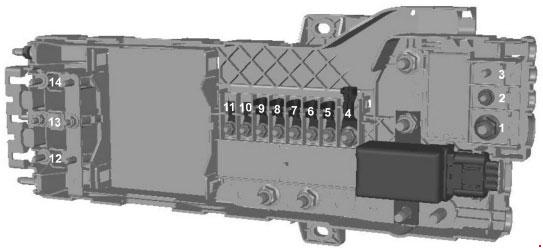 2.0 дизель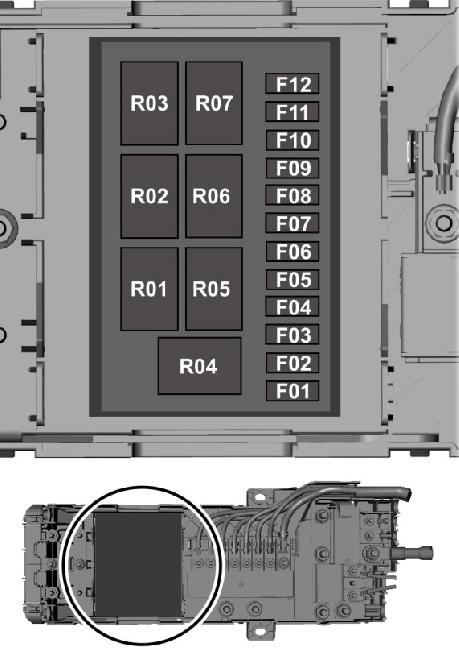 Блок плавких предохранителей блока управления системами кузова (2.2 дизель)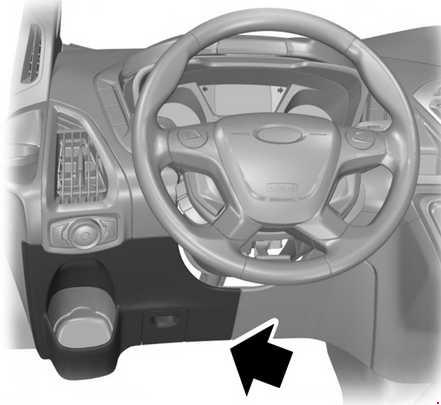 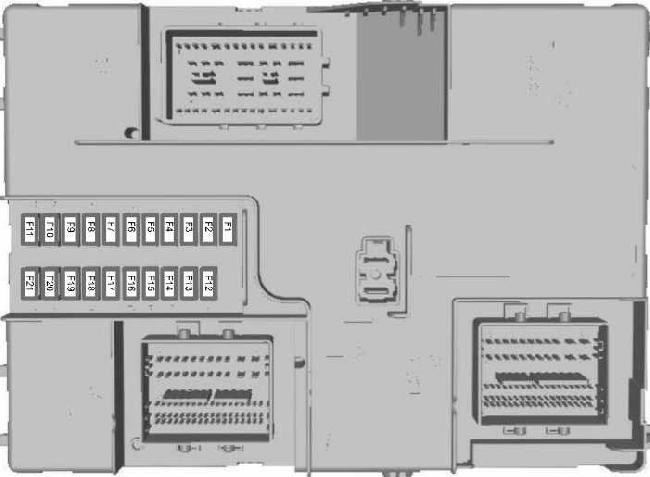 №АНазначениеF152.0L дизель: Выключение звука радиоприемникаF1102.2L дизель: Система снижения токсичности выхлопаF2152.0L дизель: Не используется2.2L дизель: Система снижения токсичности выхлопаF3152.0L дизель: Не используется2.2L дизель: Система снижения токсичности выхлопаF4102.0L дизель: Не используется2.2L дизель: Система снижения токсичности выхлопаF532.0L дизель: Не используется2.2L дизель: Испаритель фильтра продуктов сгорания дизельного топлива Система управления свечей предпускового подогреваF632.0L дизель: Не используется2.2L дизель: Антиблокировочная система тормозов. Поддержание устойчивости. ЗажиганиеF77,52.0L дизель: Не используется2.2L дизель: Модуль управления силовым агрегатомF820Вентилятор системы охлажденияF9302.0L дизель: Не используется2.2L дизель: Левый стеклоочиститель ветрового стеклаF10302.0L дизель: Не используется2.2L дизель: Правый стеклоочиститель ветрового стеклаF11102.0L дизель: Не используется2.2L дизель: Муфта компрессора системы кондиционированияF12202.0L дизель: Не используется2.2L дизель: Свеча предпускового подогрева испарителя фильтра продуктов сгорания дизельного топливаF13-Не используетсяF1432.0L дизель: Не используется2.2L дизель: Система снижения токсичности выхлопа – зажиганиеF15-Не используетсяF16-Не используетсяF17-Не используетсяF18402.0L дизель: Вентилятор 2 системы охлаждения2.2L дизель: Антиблокировочная система тормозов. Насос системы поддержания устойчивостиF19402.0L дизель: Вентилятор системы охлаждения (двухскоростной)F19602.0L дизель: Вентилятор системы охлаждения (с одной скоростью)F19302.2L дизель: Соленоид стартераF20402.0L дизель: Питание реле снижения токсичности выхлопаF20602.2L дизель: Свечи накаливанияF21402.0L дизель: Модуль свечей предпускового подогрева 2F21602.2L дизель: Реле 3 зажиганияF22402.0L дизель: Модуль свечей предпускового подогрева 12.2L дизель: Не используетсяF22-Не используетсяF23102.0L дизель: Муфта компрессора системы кондиционирования2.2L дизель: Не используетсяF247.52.0L дизель: Не используется2.2L дизель: Топливный насос высокого давленияF25-Не используетсяF26-Не используетсяF27-Не используетсяF2852.0L дизель: Нагреватель системы вентиляции картера2.2L дизель: Не используетсяF29152.0L дизель: Вспомогательный водяной насос2.2L дизель: Не используетсяF30602.0L дизель: Реле модуля управления силовым агрегатомF30402.2L дизель: Вентилятор 1 системы охлажденияF31202.0L дизель: Реле «работа-пуск» 2F31402.2L дизель: Вентилятор 2 системы охлажденияF32202.0L дизель: Дополнительный отопитель, работающий на топливеF32602.2L дизель: Электродвигатели (два) стеклоочистителей ветрового стеклаF33202.0L дизель: Не используется2.2L дизель: Запуск-остановка вспомогательного водяного насосаF34-Не используетсяF35202.0L дизель: Модуль управления силовым агрегатомF35152.2L дизель: Источник питания системы управления силовым агрегатомF36202.0L дизель: Силовой провод 5 автомобиляF36152.2L дизель: Датчик NOXI 2F37152.0L дизель: Бак с реагентом. Клапан системы рециркуляции отработавших газовF377.52.2L дизель: Клапан управления объемомF38102.0L дизель: Катушки реле R1, R5, R10, и R15 электрораспределительной коробки двигателяF387.52.2L дизель: Датчик массового расхода воздухаF39102.0L дизель: Система управления свечей предпускового подогрева. Датчик оксидов азотаF39152.2L дизель: Испаритель топлива дизельного насосаРелеРелеРелеR12.0L дизель: Высокоскоростной вентилятор системы охлаждения2.2L дизель: Зажигание2.0L дизель: Высокоскоростной вентилятор системы охлаждения2.2L дизель: ЗажиганиеR22.0L дизель: Не используется2.2L дизель: Стартер2.0L дизель: Не используется2.2L дизель: СтартерR3Стеклоочиститель заднего окнаСтеклоочиститель заднего окнаR42.0L дизель: Пневматическая подвеска2.2L дизель: Не используется2.0L дизель: Пневматическая подвеска2.2L дизель: Не используетсяR5Вентилятор охлажденияВентилятор охлажденияR62.0L дизель: Не используется2.2L дизель: Стеклоочиститель ветрового стекла – включение и выключение2.0L дизель: Не используется2.2L дизель: Стеклоочиститель ветрового стекла – включение и выключениеR72.0L дизель: Не используется2.2L дизель: Стеклоочиститель ветрового стекла – низкая и высокая скорость работы2.0L дизель: Не используется2.2L дизель: Стеклоочиститель ветрового стекла – низкая и высокая скорость работыR8Не используетсяНе используетсяR92.0L дизель: Стартер2.2L дизель: Не используется2.0L дизель: Стартер2.2L дизель: Не используетсяR10Муфта компрессора системы кондиционированияМуфта компрессора системы кондиционированияR112.0L дизель: Не используется2.2L дизель: Свеча предпускового подогрева топлива системы испарителя2.0L дизель: Не используется2.2L дизель: Свеча предпускового подогрева топлива системы испарителяR122.0L дизель: Не используется2.2L дизель: Топливный насос высокого давления2.0L дизель: Не используется2.2L дизель: Топливный насос высокого давленияR132.0L дизель: Система снижения токсичности выхлопа2.2L дизель: Насос привода на все колеса2.0L дизель: Система снижения токсичности выхлопа2.2L дизель: Насос привода на все колесаR142.0L дизель: Не используется2.2L дизель: Система Econetic2.0L дизель: Не используется2.2L дизель: Система EconeticR152.0L дизель: Низкоскоростной вентилятор системы охлаждения2.2L дизель: Низкоскоростной и высокоскоростной вентиляторы системы охлаждения2.0L дизель: Низкоскоростной вентилятор системы охлаждения2.2L дизель: Низкоскоростной и высокоскоростной вентиляторы системы охлажденияR162.0L дизель: Работа-пуск 2. Привод на все колеса2.2L дизель: Система снижения токсичности выхлопа2.0L дизель: Работа-пуск 2. Привод на все колеса2.2L дизель: Система снижения токсичности выхлопаR172.0L дизель: Не используется2.2L дизель: Модуль управления силовым агрегатом2.0L дизель: Не используется2.2L дизель: Модуль управления силовым агрегатомR182.0L дизель: Модуль управления силовым агрегатом2.2L дизель: Вентилятор системы охлаждения - высокоскоростной2.0L дизель: Модуль управления силовым агрегатом2.2L дизель: Вентилятор системы охлаждения - высокоскоростной№АНазначениеF160Реле электродвигателя стеклоочистителя ветрового стеклаF240Электровентилятор обдуваF3-Не используетсяF440Обогреваемое заднее стекло. Обогреваемые наружные зеркалаF540Питание прицепа B+F640Дополнительное гнездо питания 2F740Дополнительное гнездо питания 1F820Звуковой сигналF915Реле омывателя заднего окнаF1010Катушки реле R1, R2, R3, R4, R5, R10, R17F11-Не используетсяF12-Не используетсяF1320ПрикуривательF1420Розетка питания вспомогательного оборудования на щитке приборовF1550Модуль качества напряжения. Блок управления системами кузоваF1625Модуль антиблокировочной системы тормозов. Клапаны управления электронной системой динамической стабилизацииF175Катушка реле напряжения положительного элемента аккумуляторной батареи модуля управления силовым агрегатомF1810Стоп-сигналF1915Реле груза блокировкиF205Дополнительный отопитель, работающий на топливеF2115Блок управления автоматической коробкой передачF2225Масляный насос для автоматической КППF2320Левая сторона обогреваемого заднего стеклаF2410Обогреваемые наружные зеркалаF257,5Разблокировка двери водителяF267,5Разблокировка двери пассажираF27-Не используетсяF2820Не используетсяF2940Электродвигатель заднего вентилятора обдуваF3020Заднее дополнительное гнездо электропитанияF3120Левая сторона обогреваемого заднего стеклаF3260Реле «работа/пуск»F3360Реле топливного насосаF3440Левая сторона обогреваемого заднего стеклаF3540Правая сторона обогреваемого заднего стеклаF3650Питание RP1 блока управления кузовными системамиF3750Питание RP2 блока управления кузовными системамиF3860Питание BB4 коробки стандартного релеF3920Сиденья с обогревомF405Блок зажигания модуля управления силовым агрегатомF415Катушка реле вспомогательного подогревателя, работающего на топливеF425Коррекция наклона света фарF435Модуль управления коробкой передачF4410Пневматическая подвеска. Модуль качества напряжения. Система климат-контроля зоны задних пассажиров. Система определения света и расстояния. Камеры переднего и заднего вида. Система адаптивного круиз-контроляF4520Указатели поворотаF465Обогреваемое заднее стекло. Реле обогреваемого наружного зеркалаF475Модуль антиблокировочной системы тормозовF4810Разъем 1 интерфейса кемпераF4920Стеклоочиститель заднего окнаF505Модуль датчика дождя. Стеклоочиститель заднего окнаF5125Электродвигатель очистителя лобового стеклаF5225Электродвигатель очистителя лобового стеклаF53-Не используетсяF54-Не используетсяF5540Модуль антиблокировочной системы тормозов. Электронная система курсовой устойчивостиF5630Порог с электроприводомF5730Сиденье водителя с электроприводомF5820Передний противотуманный фонарьF5930Соленоид стартераF6015Заряд аккумуляторной батареи прицепаF6115Левая сторона двойной блокировкиF6215Правая сторона двойной блокировкиF6315Левая сторона центрального замкаF6415Правая сторона центрального замкаF6520Топливный насосF6640Обогреваемый топливный фильтр№АНазначениеF67-Не используетсяF68-Не используетсяF697,5ТахографF70-Не используетсяF7140Розетка 230 ВF7230Гнездо электропитания прицепаРелеРелеРелеR1Звуковой сигналЗвуковой сигналR2Обогреваемое заднее стеклоОбогреваемое заднее стеклоR3Электродвигатель заднего вентилятора обдуваЭлектродвигатель заднего вентилятора обдуваR4Задние дополнительные гнезда электропитанияЗадние дополнительные гнезда электропитанияR5Прикуриватель. Дополнительное гнездо питанияПрикуриватель. Дополнительное гнездо питанияR6Реле обогреваемого ветрового стекла (левая сторона)Реле обогреваемого ветрового стекла (левая сторона)R7Реле обогреваемого ветрового стекла (правая сторона)Реле обогреваемого ветрового стекла (правая сторона)R8Насос омывателя заднего окнаНасос омывателя заднего окнаR9Вентилятор обдува вспомогательного подогревателя, работающего на топливеВентилятор обдува вспомогательного подогревателя, работающего на топливеR10Электровентилятор обдуваЭлектровентилятор обдуваR11Внешняя блокировкаВнешняя блокировкаR12Зеркала с электроприводом складыванияЗеркала с электроприводом складыванияR13Работа-пускРабота-пускR14Топливный насосТопливный насосR15Не используетсяНе используетсяR16Не используетсяНе используетсяR17Стеклоочиститель ветрового стеклаСтеклоочиститель ветрового стеклаR18Передний противотуманный фонарьПередний противотуманный фонарьR19Не используетсяНе используется№ААНазначениеF11010Модуль подушки безопасностиF22020Обогреваемое заднее стеклоF31010Обогреваемые наружные зеркалаF4--Не используетсяF5--Не используетсяF655ТахографF71010Датчик аккумуляторной батареиF84040Розетка источника питания переменного токаF9--Не используетсяF103030Сиденье водителя с электроприводомF113030Сиденье пассажира с электроприводомF123030Подсветка порогаF13--Не используетсяF1455Модуль управления отслеживанием и блокировкойF154040Реле аккумуляторной батареи модуля управления силовым агрегатомF164040Реле питания модуля управления силовым агрегатомF17--Не используетсяF183030Клапаны антиблокировочной системы тормозов. Клапаны системы поддержания устойчивостиF1955ТахографF2055Реле обогреваемого наружного зеркала. Реле обогрева лобового стеклаF21--Не используетсяF221515Блок предохранителей в салонеF237,57,5Модуль управления системой кондиционированияF2455Коррекция наклона света фарF257,57,5Освещение салонаF261010Обогреваемые наружные зеркалаF272020Передние сиденья с обогревомF282020Указатели поворотаF291010Задняя камера системы помощи при парковке. Система контроля за соблюдением дорожной разметки. Зеркала с электроприводомF3055Система адаптивного круиз-контроляF31--Не используетсяF321010Освещение салонаF332020Модуль привода на все колесаF342020Стеклоочиститель заднего окнаF3555Зеркала с электроприводом складыванияF362020Звуковой сигналF377,57,5Модуль SYNCF3855Электровентилятор обдува. Реле звукового сигнала. Реле очистителя лобового стеклаF397,57,5Дистанционный бесключевой вход. Аккумуляторная батарея. Окна с электроприводом. Отопление, вентиляция и кондиционирование воздуха зоны задних пассажировF404040Электродвигатель переднего вентилятора обдуваF414040Электродвигатель заднего вентилятора обдуваF423030Обогреваемое заднее стеклоF433030Гнездо электропитания прицепаF446060Дополнительные гнезда электропитанияF45--Не используетсяF463030Окна с электроприводомF472020Гнездо прикуривателяF482020Задние дополнительные гнезда электропитанияF492020Передние дополнительные гнезда электропитанияF506060Реле 1 зажиганияF516060Реле 2 зажиганияF524040Обогреватель ветрового стекла (левая сторона)F534040Обогреватель ветрового стекла (правая сторона)РелеРелеРелеРелеR1R1Дополнительный отопитель, работающий на топливеДополнительный отопитель, работающий на топливеR2R2Дополнительные гнезда электропитанияДополнительные гнезда электропитанияR3R3Не используетсяНе используетсяR4R4Зажигание 2Зажигание 2R5R5Окна с электроприводомОкна с электроприводомR6R6Зажигание 1Зажигание 1R7R7Звуковой сигналЗвуковой сигналR8R8Не используетсяНе используетсяR9R9Электродвигатель переднего вентилятора обдуваЭлектродвигатель переднего вентилятора обдуваR10R10Электродвигатель заднего вентилятора обдуваЭлектродвигатель заднего вентилятора обдуваR11R11Обогреваемое заднее стекло. Обогреваемые наружные зеркалаОбогреваемое заднее стекло. Обогреваемые наружные зеркалаR12R12Обогреватель ветрового стекла (левая сторона)Обогреватель ветрового стекла (левая сторона)R13R13Обогреватель ветрового стекла (правая сторона)Обогреватель ветрового стекла (правая сторона)№АНазначениеF1470Блок предохранителей в моторном отсеке. Стартер ГенераторF2100Блок предохранителей в салоне. Блок плавких предохранителей блока управления системами кузоваF3402.0L дизель: Преобразователь постоянного тока (DC/AC)2.2L дизель: Модуль управления силовым агрегатом. Антиблокировочная система тормозовF42002.0L дизель: Питание 1 коробки вспомогательного реле2.2L дизель: Блок предохранителей в салонеF51002.0L дизель: Питание 2 коробки вспомогательного реле2.2L дизель: Блок предохранителей в салонеF6100Обогреватель салонаF780Реле обогрева лобового стеклаF81002.0L дизель: Блок предохранителей в салоне. Питание 5 коробки вспомогательного реле2.2L дизель: Распределительная коробка в моторном отсекеF91002.0L дизель: Питание 3 коробки вспомогательного реле2.2L дизель: Блок предохранителей в салонеF101002.0L дизель: Питание 4 коробки вспомогательного релеF10602.2L дизель: Питание блока предохранителей в пассажирском салонеF111002.0L дизель: Реле модуля управления силовым агрегатомF11602.2L дизель: Питание блока предохранителей в пассажирском салонеF1260Дополнительное гнездо питания 1F1360Дополнительное гнездо питания 2F1460Дополнительное гнездо питания 3F15602.0L дизель: Система климат-контроля зоны задних пассажировF161002.0L дизель: Не используетсяF17602.0L дизель: Кемпер№АНазначениеF13Выключатель наружного освещения. Выключатель нагревателя воды. Выключатель питания для подключения дополнительного оборудованияF220ЭлектропитаниеF320Питание R1F420Питание R2F515Питание R3F615Питание R4F715Питание R5, R6F810Питание R7F920РадиопередатчикF105Реле замка (выключателя) зажиганияF1115Реле замка (выключателя) зажиганияF12-Не используетсяРелеРелеРелеR1Реле маячкаРеле маячкаR2Реле зажиганияРеле зажиганияR3Дополнительное гнездо питания 2. Нагреватель водыДополнительное гнездо питания 2. Нагреватель водыR4Реле плафона освещения салонаРеле плафона освещения салонаR5Дополнительное гнездо питания 1. Индикатор направления (левая сторона)Дополнительное гнездо питания 1. Индикатор направления (левая сторона)R6Индикатор направления (правая сторона)Индикатор направления (правая сторона)R7Освещение салонаОсвещение салона№АНазначениеF115Система централизованного запирания 2F215Система централизованного запирания 1F315Замок (выключатель) зажигания Реле дополнительного аккумулятораF45Модуль системы помощи при парковкеF55Модуль датчика дождя. Модуль автоматического контроля светаF615Насос омывателя лобового стеклаF77,5Наружные зеркалаF815Передние противотуманные фарыF910Правое реле дальнего светаF1010Левое реле дальнего светаF1125Фонари наружного освещения с правой стороны. Габаритные огни с левой стороныF1220Противоугонная сигнализация. Батарея автономного звукового устройстваF1315Разъем передачи данных. Реле дополнительного гнезда электропитания. Освещение салонаF1425Световое оборудование дневного времени Указатели поворота Задние противотуманные фарыF1525Габаритные огни с правой стороны. Фонари наружного освещения с левой стороны. Центральный стоп-сигналF1620Органы управления аудиосистемойF177,5Система управления отопителем. Панель приборов Электровентилятор обдуваF1810Переключатель фар. Модуль рулевого колесаF195Сброс модуля интерфейса дисплея передних органов управленияF205Пассивная противоугонная система и зажигание. ЗажиганиеF213Передний модуль управления аудиосистемой. Реле вспомогательного оборудования